Przetarg nieograniczony na:   „ Przebudowę targowiska miejskiego przy ul. Angowickiej w Chojnicach - II etap „  otwarcie ofert dnia 10.05.2019r  godz. 11:30                                     Zamawiający Gmina Miejska Chojnice  zamierza przeznaczyć na wykonanie realizacji przedmiotu zamówienia kwotę  ogółem brutto     1.180.000,00  zł Projekt pn. „Przebudowa targowiska miejskiego przy ul. Angowickiej w Chojnicach – II etap” współfinansowany ze środków Unii Europejskiej w ramach  Programu Rozwoju Obszarów Wiejskich na lata 2014-2020                      Termin wykonania zamówienia – 15.01.2020 r.Projekt pn. „Przebudowa targowiska miejskiego przy ul. Angowickiej w Chojnicach – II etap” współfinansowany ze środków Unii Europejskiej w ramach  Programu Rozwoju Obszarów Wiejskich na lata 2014-2020                      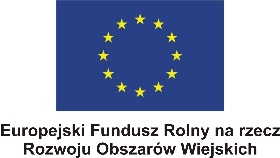 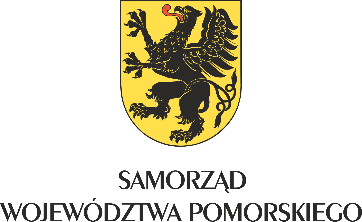 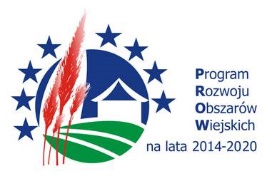 LpWykonawcaGwarancja  lat roboty budowlane /  oświetlenie Wartość oferty ogółem brutto  Uwagi 1UNION INVEST SP. z o.o.Szeroka 15 B/183-424  LIPUSZ 5 lat   / 7 lat1.376.646,6530 dni od daty otrzymania przez Zamawiającego faktury2Usługi Komunalno-TransportoweAMAR   Mariusz Rudnik Lichnowy ul.Zaciszna 289-620 Chojnice  5 lat   / 7 lat1.436.389,5430 dni od daty otrzymania przez Zamawiającego faktury3Konsorcjum Firm:Lider:   R-BUD Sp. z o.o.89-620 Chojnice, ul.Słowiańska 6Członek:  P.H.U Termowent Service, Andrzej Gorlik89-620 Chojnice,ul.Zakładowa8a5 lat   / 7 lat1.430.000,0030 dni od daty otrzymania przez Zamawiającego faktury4„MARBRUK”  Sp. z o.o.ul. Długa 1 89-606 Charzykowy, 5 lat   / 7 lat1.341.150,4330 dni od daty otrzymania przez Zamawiającego faktury